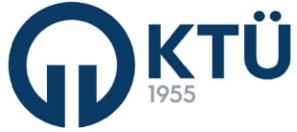 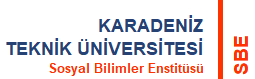 ** KTÜ Lisansüstü Eğitim-Öğretim Yönetmeliği’nin 19/3 maddesi ve Üniversitemiz Senatosunun 30.05.2022 tarih ve 329 / 6 sayılı Kararı gereği;Doktora yeterlik sınavlarına jüri üyesi olarak ilgili alandan olmak şartıyla üniversitemiz dışından iki profesör ya da bir profesör ve bir doçent seçilir. Üniversitemiz dışından davet edilen jüri üyeleri farklı üniversitelerden seçilir.2. Lisansüstü programlarda oluşturulan jüri, komite, komisyon vb. üyeliğine seçilen öğretim üyeleri arasında eş ve yakın akrabalık bağ bulunmamalıdır. ANABİLİM DALI BAŞKANLIĞIDoktora Yeterlik Komitemiz, yapmış olduğu toplantı sonucunda yukarıda bilgileri yer alan öğrencinin doktora yeterlilik sınavını yapmak üzere aşağıda isimleri yazılan jüri üyelerini görevlendirmiştir.Bilgilerinize arz ederim.                   												                                                                                                    Elektronik İmzaUnvanı, Adı ve SoyadıNOT: Jüri önerisinin EYK toplantısının yapılacağı günden önce Enstitüye ulaşması gerekmektedir.